  MADONAS NOVADA PAŠVALDĪBA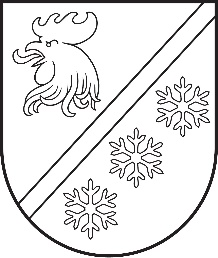 Reģ. Nr. 90000054572Saieta laukums 1, Madona, Madonas novads, LV-4801 t. 64860090, e-pasts: pasts@madona.lv ___________________________________________________________________________MADONAS NOVADA PAŠVALDĪBAS DOMESLĒMUMSMadonā2024. gada 31. janvārī						        	     		        Nr. 11								                  (protokols Nr. 2, 10. p.)Par pašvaldības nekustamo  īpašumu Bērzaunes pagastā, Madonas novadā, nostiprināšanu zemesgrāmatā Madonas novada pašvaldībā saņemts Bērzaunes pagasta pārvaldes vadītāja iesniegums ar lūgumu izskatīt jautājumu par pašvaldības nekustamo  īpašumu ar kadastra apzīmējumiem 7046 008 0473 un 7046 008 0474 Bērzaunes pagastā, Madonas novadā nostiprināšanu zemesgrāmatā. Ar Madonas novada pašvaldības 26.11.2009. domes lēmumu Nr. 8 (protokols Nr. 15)”Par neapbūvētas lauku apvidus zemes piekritību Madonas novada pašvaldībai”, nolemts, ka Madonas novada pašvaldības Bērzaunes pagastam piekrīt un zemes reformas laikā ir ierakstāma zemesgrāmatā uz pašvaldības vārda zemes vienība “Centrs” ar kadastra apzīmējumu 7046 008 0174 25,1 ha platībā, kas vietējās pašvaldības teritorijas plānojumā paredzēta pašvaldības funkciju īstenošanai.Ar Madonas novada pašvaldības 29.06.2023. domes lēmumu Nr. 387 (protokols Nr. 9, 29. p.) nolemts zemes vienību ar kadastra apzīmējumu 7046 008 0174 sadalīt četrās daļās, kā rezultātā izveidoti 4 nekustamie īpašumi, tiem piešķirti nosaukumi un noteikti nekustamā īpašuma lietošanas mērķi.Iesniegumā tiek rosināts divu nekustamo īpašumu nostiprināšanu zemesgrāmatā- nekustamo īpašumu ar kadastra apzīmējumu “Centra lauks” ar kadastra apzīmējumu 7046 008 0473 3,27 ha platībā un “Centra pļava” ar kadastra apzīmējumu 7046 008 0474 6,77 ha platībā.             Likuma “Par zemes privatizāciju lauku apvidos” 27. panta pirmā daļa nosaka, ka darījumus var veikt tikai ar to zemi, uz kuru īpašuma tiesības ir nostiprinātas zemesgrāmatā. Saskaņā ar “Pašvaldību likuma” 10. panta (1) daļu Dome ir tiesīga izlemt ikvienu pašvaldības kompetences jautājumu, pamatojoties uz iepriekš minēto, ņemot vērā 17.01.2024. Uzņēmējdarbības, teritoriālo un vides jautājumu komitejas atzinumu, atklāti balsojot: PAR – 15 (Agris Lungevičs, Aigars Šķēls, Aivis Masaļskis, Andris Dombrovskis, Andris Sakne, Artūrs Čačka, Arvīds Greidiņš, Gatis Teilis, Gunārs Ikaunieks, Guntis Klikučs, Iveta Peilāne, Kaspars Udrass, Māris Olte, Valda Kļaviņa, Zigfrīds Gora), PRET – NAV, ATTURAS – NAV, Madonas novada pašvaldības dome NOLEMJ:Nekustamā īpašuma pārvaldības un teritorijas plānošanas nodaļai nostiprināt nekustamo īpašumu “Centra lauks”, Bērzaunes pagastā, Madonas novadā, ar kadastra Nr.7046 008 0477, kas sastāv no zemes vienības ar kadastra apzīmējumu 7046 008 0473 3,27 ha platībā, un nekustamo īpašumu “Centra pļava”, Bērzaunes pagastā, Madonas novadā, ar kadastra Nr. 7046 008 0478, kas sastāv no zemes vienības ar kadastra apzīmējumu 7046 008 0474 6,77 ha platībā, zemesgrāmatā uz Madonas novada pašvaldības vārda kā atsevišķus īpašumus.             Domes priekšsēdētājs					             A. Lungevičs	Čačka 28080793